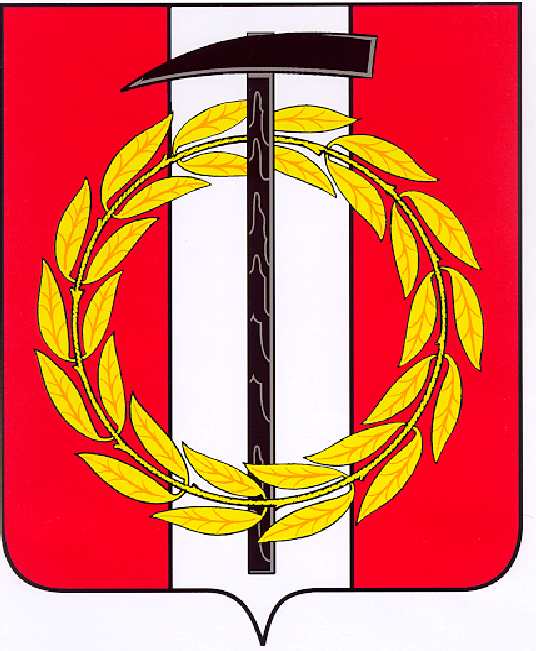 Собрание депутатов Копейского городского округаЧелябинской областиРЕШЕНИЕ      26.04.2023          759от _______________№_____О     выполнении                  муниципальной программы  «Благоустройство городской среды Копейского городского округа» в 2022 году	Рассмотрев информацию о выполнении муниципальной программы «Благоустройство городской среды Копейского городского округа» в 2022 году, Собрание депутатов Копейского городского округа Челябинской области РЕШАЕТ:Принять к сведению информацию о выполнении муниципальной программы «Благоустройство городской среды Копейского городского округа» в 2022 году (прилагается).Председатель Собрания депутатов Копейского городского округа                                                                   Е.К. Гиске